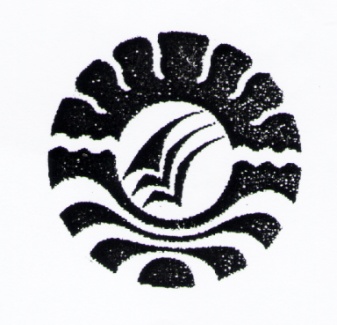  SKRIPSIPENINGKATAN KEMAMPUAN KOGNITIF DALAM MENGEMBANGKAN LOGIKA MATEMATIKA MELALUI MEDIA GAMBAR DENGAN MENGGUNAKAN PAPAN PLANEL PADA TAMAN KANAK-KANAK WAHYUKABUPATEN GOWAERNI NUR PAIDAHPROGRAM STUDI PENDIDIKAN GURU PENDIDIKAN ANAK USIA DINIFAKULTAS ILMU PENDIDIKANUNIVERSITAS NEGERI MAKASSARPENINGKATAN KEMAMPUAN KOGNITIF DALAM MENGEMBANGKAN LOGIKA MATEMATIKA MELALUI MEDIA GAMBAR DENGAN MENGGUNAKAN  PAPAN PLANEL PADA TAMAN KANAK-KANAK WAHYU KABUPATEN GOWASKRIPSIDiajukan untuk Memenuhi Persyaratan Memperoleh Gelar Sarjana Pendidikan (S.Pd) pada Program StudiPendidikan Guru Anak Usia Dini Strata Satu (S1)Fakultas Ilmu PendidikanUniversitas Negeri MakassarERNI NUR PAIDAH094 924 075PROGRAM STUDI PENDIDIKAN GURU PENDIDIKAN ANAK USIA DINIFAKULTAS ILMU PENDIDIKANUNIVERSITAS NEGERI MAKASSAR2013KEMENTERIAN PENDIDIKAN DAN KEBUDAYAAN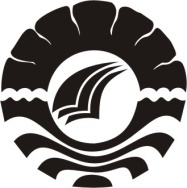 UNIVERSITAS NEGERI MAKASSAR FAKULTAS ILMU PENDIDIKANPENDIDIKAN GURU PENDIDIKAN ANAK USIA DINIKampusTidung FIP UNM Alamat : Jl. Tamalate I Telepon :  884457 Fax. (0411) 883076 PERSETUJUAN  PEMBIMBINGSkripsi dengan judul         : “PENINGKATAN KEMAMPUAN KOGNITIF DALAM MENGEMBANGKAN LOGIKA MATEMATIKA MELALUI MEDIA GAMBAR DENGAN MENGGUNAKAN PAPAN PLANEL PADA TAMAN KANAK-KANAK WAHYU KAB. GOWA”Atasnama:Nama		                       :  ERNI NUR PAIDAHNomorIndukMahasiswa        :  094 924 075Jurusan / Prodi                       :  Pendidikan Guru PendidikanAnakUsiaDiniFakultas                                 :  IlmuPendidikanSetelahdiperiksadanditeliti,naskahinitelahmemenuhisyaratuntukdiujiankan        Makassar,  Mei 2013Disahkan :Ketua Program Studi PGPAUD FIP UNMDra. Sri Sofiani, M.PdNip. 19530202 198010 2 00100PERNYATAAN KEASLIAN SKRIPSISaya yang bertanda tangan di bawah ini :Nama	: ERNI NUR PAIDAHNomorIndukMahasiswa	: 094 924 075Jurusan / Prodi	: PendidikanAnakUsiaDini (PAUD)JudulSkripsi	:  Peningkatan Kemampuan Kognitif dalam  mengembangkan logika matematika Melalui  Media Gambar Dengan Menggunakan Papan Planel Pada Taman Kanak–Kanak Wahyu Kabupaten GowaMenyatakan dengan sebenarnya bahwa skripsi yang saya tulis ini benar merupakan hasil karya saya sendiri dan bukan merupakan pengambilan tulisan atau pikiran orang lain yang saya akui sebagai hasil tulisan atau pikiran sendiri.Apabila dikemudian hari terbukti atau dapat dibuktikan bahwa skripsi ini hasi ljiplakan, maka saya bersedia menerima sanksi atas perbuatan tersebut sesuai ketentuan yang berlaku.Makassar ,      Februari 2013Yang Membuat PernyataanERNI NUR PAIDAH094 924 075MOTTOSebahagian dari tanda–tanda keberhasilan (ketulusan) pada akhir tujuan adalah  jika diawali dengan berserah diri kepada Allah.(Muhammad Nuh)Kuperuntukkan Karya Tulis ini KepadaAyahanda dan Ibunda TersayangSebagai wujud pengabdianku. CintakasihkuSerta sahabat-sahabat tercintaDan rasa hormatku atas keikhlasan dan restuyang telah  diberikan  kepadakuABSTRAKERNI NUR PAIDAH. 2013. Peningkatan Kemampuan Logika Matematika Melalui Media Gambar Dengan Menggunakan Papan Planel Pada Taman Kanak-Kanak Wahyu, Skripsi Dibimbing oleh Dra.Bulkis Said M,SI dan Muh.Yusri Bachtiar,S,Pd,M,Pd.Program  Studi Pendidikan Guru Pendidikan Anak Usia Dini Fakultas Ilmu Pendidikan Universitas Negeri Makassar.Penelitian ini berfokus pada masalah bagaimanakah peningkatan kemampuan kognitif dalam mengembangkan logika matematika melalui media gambar dengan menggunakan papan planel pada Taman Kanak-Kanak Wahyu? Tujuan penelitian ini adalah untuk mengetahui peningkatan kemampuan kognitif dalam mengembangkan logika matematika melalui media gambar dengan menggunakan papan planel pada Taman Kanak-Kanak Wahyu. Penelitian ini menggunakan pendekatan kualitatif dengan jenis penelitian tindakan kelas yang menjadi subjek penelitian adalah 1 (satu)  guru Taman Kanak-Kanak Wahyu dan anak didik yang berjumlah 15 orang yang terdiri atas 11 laki-laki dan 4 perempuan Teknik pengumpulan data yang digunakan adalah teknik observasi dan dokumentasi. Hasil penelitian pada siklus I peningkatan kemampuan logika matematika  melalui media gambar dengan menggunakan papan planel menunjukkan perolehan hasil yang cukup, dimana terdapat beberapa anak yang cukup mampu dan kurang mampu dalam mencocokkan bilangan dan lambing bilangan, menunjuk, mengelompokkan jumlah yang sama dari 2 kumpulan benda, menunjuk, mengelompokkan jumlah yang lebih banyak atau lebih sedikit dari 2 kumpulan benda serta menghubungkan/memasangkan lambing bilangan dengan benda-benda sampai 20. Pada siklus II, setelah dilakukan refleksi pada  siklus I mengenai peningkatan kemampuan logika matematika mengalami  peningkatan. Hal ini terlihat dari minat anak dan partisipasi anak dalam menyelesaikan setiap kegiatan dan perolehan hasil melebihi dari standar pencapaian yang telah ditetapkan. Berdasarkan hasil penelitian, maka dapat disimpulkan bahwa kemampuan logika matematika anak dapat meningkat melalui media gambar dengan menggunakan papan planel pada Taman Kanak-Kanak Wahyu.PRAKATAPuji syukur dipanjatkan kehadirat Allah SWT, karena berkat dan anugrahnya sehingga skripsi yang sederhana ini dapat diselesaikan sebagai tugas akhir dalam rangka penyelesaian studi pendidikan guru pendidikan anak usia dini fakultas Ilmu pendidikan anak Usia dini Fakultas ilmu pendidikan Universitas Negeri Makassar. Skripsi ini berjudul “Peningkatan Kemampuan Kognitif Dalam Mengembangkan Logika Matematika Melalui Media Gambar dengan Menggunakan Papan Planel Pada Taman Kanak-Kanak Wahyu Kabupaten Gowa”Selama proses penyusun Skripsi ini, berbagai tantangan dan hambatan dihadapi. Namun berkat dorongan dan bimbingan dari berbagai pihak .segala tantangan dan hambatan dapat diatasi.  Oleh karena itu, penulis menyampaikan rasa terima kasih kepada Dra.Hj.Bulkis Said,M.si dan Muh. Yusri Bactiar, S.Pd, M.Pd. Masing-masing sebagai pembimbing pertama dan kedua yang tulus ikhlas meluangkan waktu memberikan petunjuk dan motivasi dalam penyusunan penelitian ini. Selanjutnya ucapan yang sama di sampaikan kepada:Prof. Dr.H.Arismunandar, M.Pd. Sebagai Rektor Universitas Negeri Makassar yang telah memberikan kesempatan kepada penulis untuk menimba Ilmu di  Universitas Negeri Makassar Prof.Dr. H. Ismail Tolla, M.Pd, dekan Fakultas Ilmu Pendidikan Universitas Negeri Makassar yang telah memberikan petunjuk dalam bidang akademikDra. Sri Sofiani, M.Pd dan Arifin Manggau, S.Pd, M.Pd selaku Ketua Jurusan dan Sekretaris Program Studi Pendidikan Guru Pendidikan Anak Usia Dini (PGPAUD) Fakultas Ilmu Pendidikan Universitas Negeri Makassar yang telah mengajar dan mendidik dengan tulus selama menuntut ilmu di Universitas Negeri MakassarBapak dan ibu dosen serta staf administrasi pada Fakultas Ilmu Pendidikan Universitas Negeri Makassar  yang selama ini banyak memberikan bimbingan dan bantuanya kepada penulis selama mengadakan penelitian.Kepala Taman Kanak-Kanak Wahyu yang telah memberi dorongan dan semangat serta mengijinkan peneliti mengadakan penelitian.Kepada semua pihak dan rekan–rekan Mahasiswa/iFakultas Ilmu Pendidikan baik dari dalam lingkungan kampus maupun dari luar lingkungan kampus, semoga   Allah yang Maha Esa senantisa meridhoi segala aktivitas kitaAkhirnya,sembah sujud dan baktiku kepada Ayahanda dan ibunda tercinta yang selalu berdoa untuk kesuksesan putrinya dalam menuntut ilmu pengetahuan.Dari lubuk hati yang paling dalam, penulis berharap semoga amal ibadahnya diterima disisi SWT dan mendapatkan balasan darinya,semoga penelitian ini dapat memberikan konstribusi yang berarti bagi dunia pendidikan. Amin 								PenulisDAFTAR ISIHALAMAN SAMPUL 		iHALAMAN JUDUL		  ii	HALAMAN PERSETUJUAN PEMBIMBING		iiiPENGESAHAN UJIAN SKRIPSI	    ivPERNYATAAN KEASLIAN SKRIPSI		vMOTTO		viABSTRAK		   viiPRAKATA 		viii	DAFTAR ISI ………………………………………………………………      xDAFTAR GAMBAR	  	 xiiDAFTAR TABEL………………………………………………………….    xiiiDAFTAR LAMPIRAN……………………………………………………     xivBAB I. PENDAHULUANA. Latar Belakang Masalah		1B. Rumusan Masalah		5C. Tujuan Penelitian		5D. Manfaat Penelitian		6BAB II. KAJIAN PUSTAKA, KERANGKA PIKIRDAN HIPOTESIS  TINDAKANA.Kajian Pustaka…………………………………………………		7                  1. Konsep logika matematika……………………………………..   7                   2. Media Gambar Dengan Papan Planel…………………………   15  B. Kerangka Pikir		22C.Hipotesis Tindakan		25BAB III. METODE PENELITIANA. Pendekatan dan Jenis Penelitian		26	B. Fokus Penelitian		26C. Setting dan Subjek Penelitian		27D. Prosedur dan Pelaksanaan Penelitian		28E. Tehnik Pengumpulan Data 		30F. Tehnik Analisis Data dan Standar Pencapaian		31BAB IV. HASIL PENELITIAN DAN PEMBAHASANA. Hasil Penelitian		33B. Pembahasan		69BAB V. KESIMPILAN DAN SARANA. Kesimpulan		73B. Saran-Saran		74DAFTAR PUSTAKA…………………………………………………….    75LAMPIRANRIWAYAT HIDUPDAFTAR GAMBARGambar                                            Judul	                               Halaman2.1                        Gambar papan planel	                                    172.2                        Kerangka Pikir	 243.1                        Desain PTK		28DAFTAR  TABELTabel                                                  Judul	                               Halaman4.I	Hasil observasi anak siklus I pertemuan I	  394.2	Hasil observasi anak siklus I pertemuan II                               464.3	Hasil observasi anak siklus II pertemuan I                               564.4	Hasil observasi anak siklus II pertemuan II                              63DAFTAR LAMPIRANKisi-kisi Instrumen Penelitian………………………………………… 77Hasil Observasi Kegiatan Guru Siklus I ……………………………...  78Hasil Observasi kegiatan Guru siklus  II ……………………………..  79Hasil Observasi kegiatan Anak Siklus I ………………………………  80Hasil Observasi kegiatan Anak Siklus II ……………………………...  82Rencana Kegiatan HarianRencana Kegiatan HarianRencana Kegiatan HarianRencana Kegiatan HarianDokumentasiIzin PenelitianDaftar Riwayat Hidup